Проект повестки днязаседания № 1 Совета депутатовмуниципального округа ЧеремушкиОб утверждении повестки дня 18.01.2018 (до 5 мин.)Итого: 155 минутДата проведения:Время проведения:Место проведения:18.01.201819-00 ч.Аппарат СД МО Черемушки№Вопрос, внесенный на заседание Совета депутатовПроект внесенВремя 1 Об избрании главы муниципального округа ЧеремушкиРРГ10 мин2О бюджете муниципального округа Черемушки на 2018 год и плановый период 2019 и 2020 годовБФК 10 мин3О согласовании адресного перечня на выполнение работ в 2018 году по программе благоустройства за счет средств стимулирования управКПР 10 мин4О проведении мероприятий по социально-экономическому развитию района Черемушки в 2018 годуКПР10 мин5О заслушивании руководителя многофункционального центра предоставления государственных услуг муниципального округа ЧеремушкиИз плана работы 40 мин6Об отчете главы муниципального округа Черемушки за 2017 годИз плана работы40 мин7Запрос депутатов Совета депутатов муниципального округа Черемушки в ОВД района ЧеремушкиРРГ5 мин8Об обращении в КСП о проведении выездной проверкиРРГ5 мин9О признании почетным жителем района Черемушки Федоровой Н.А.РРГ5 мин10Об участии депутатов Совета депутатов муниципального округа Черемушки в работе комиссий, осуществляющих открытие работ и приемку оказанных услуг и (или) выполненных работ по капитальному ремонту общего имущества в многоквартирных домах, проведение которого обеспечивает Фонд капитального ремонта многоквартирных домов города МосквыКПР5 мин11Запрос депутатов Совета депутатов муниципального округа Черемушки в ГБУ «Жилищник района Черемушки» о предоставлении протоколов ОСС.РРГ5 мин12Разное 5 мин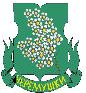 